Схема № 52Границ прилегающих территорийЗабайкальского края Карымский район с. Большая Тура, Школа, детский сад, ул. Железнодорожная, 47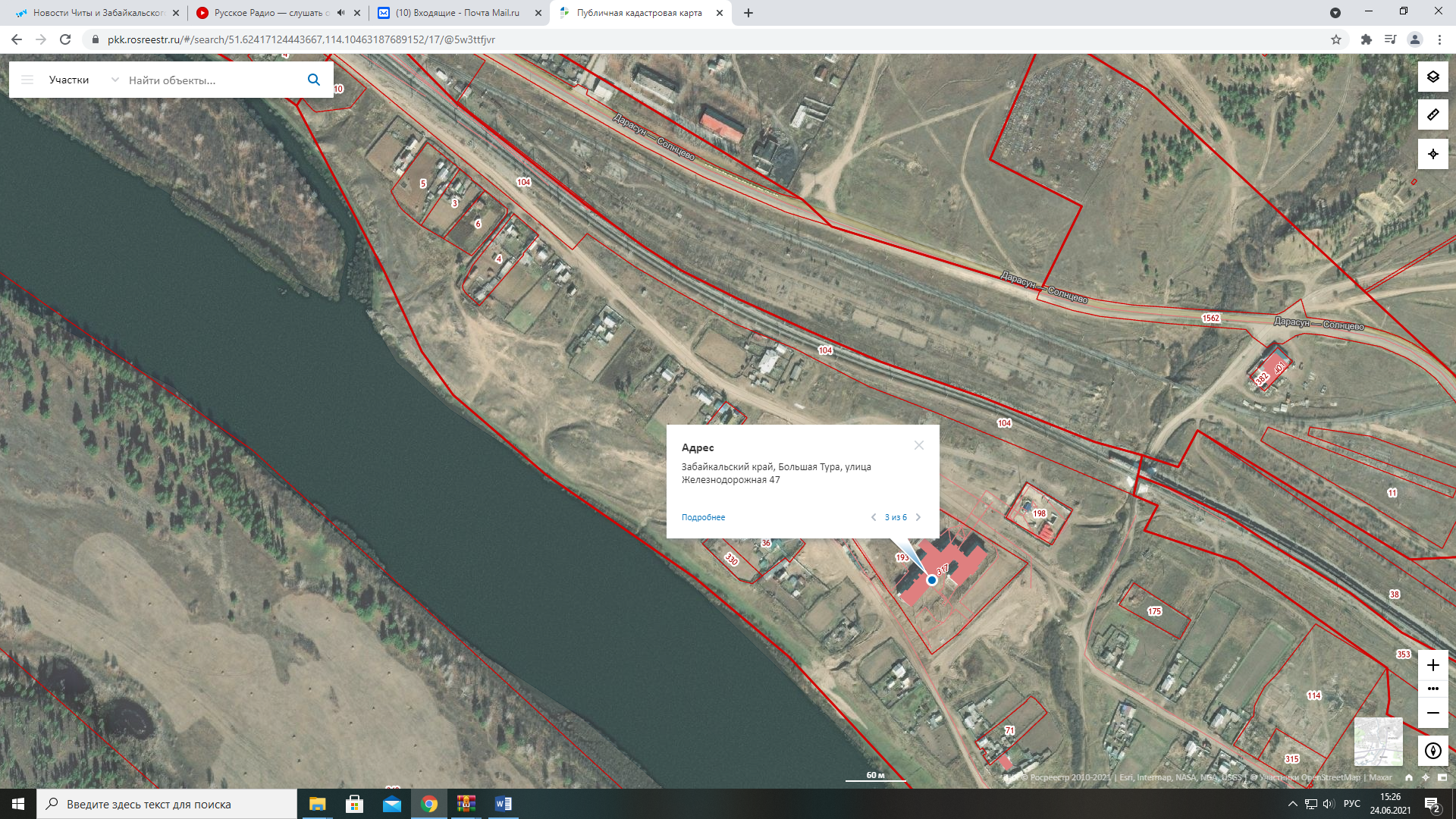 